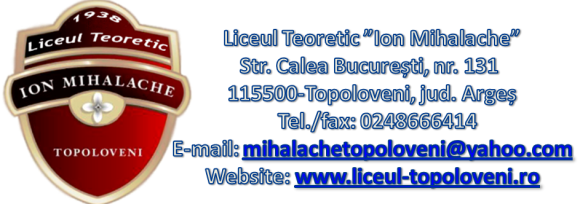 REZULTATE CONCURSURI, AN ȘCOLAR 2016-2017Perioada ianuarie-februarie 2017	Olimpiada de lingvistică, etapa județeanăNedelcu David Andrei, clasa a VIII-a, prof. coord. Zuluf Mironela, MENȚIUNEOLIMPIADA DE LECTURĂ "Lectura ca abilitate de viaţă" 2017Bunda Ruxandra Alexia Maria, clasa a VI-am prof. coord. Fugulin Silvia, MENȚIUNEOlimpiada de limba, comunicare si literatura romana, 18.02.2017, etapa localăOlimpiada de limba engleză și de limba franceză, 19.02.2017, etapa localăNr. crt.Numele şi prenumele elevuluiClasaNumele profesorului îndrumătorPunctajRezultat1Bărbulescu Daria Mariaa V-aVlaicu Anca110calificat județ2Olaru Bianca Elenaa V-aVlaicu Anca100calificat județ3Șuță Constantina V-aVlaicu Anca100calificat județNr. crt.Numele şi prenumele elevuluiClasaNumele profesorului îndrumătorPunctaj Rezultat1Bundă Ruxandra Alexia Mariaa VI-aFugulin Silvia105calificat județ2Șerban Alexandru Dumitrua VI-aFugulin Silvia101calificat județNr. crt.Numele şi prenumele elevuluiClasaNumele profesorului îndrumătorPunctaj Rezultat1Stanca Ștefania Cristinaa VII-aVlaicu Anca116calificat județ2Baciu Diana Ioanaa VII-aVlaicu Anca113calificat județ3Dascălu Alina Ioanaa VII-aVlaicu Anca113calificat județNr. crt.Numele şi prenumele elevuluiClasaNumele profesorului îndrumătorPunctajRezultat1Iștvan Alexandraa VIII-aZuluf Mironela115,5calificat județ2Jucălea Dariaa VIII-aZuluf Mironela114,5calificat județNr. crt.Numele şi prenumele elevuluiClasaNumele profesorului îndrumătorPunctajRezultat1Ciocan Teodoraa IX-aVlaicu Anca110calificat județ2Popescu Lorenaa IX-aVlaicu Anca110calificat județ3Curceanu Mădălina Andreeaa IX-aVlaicu Anca105calificat județ4Diaconu Bianca Mariaa IX-aVlaicu Anca105calificat județNr. crt.Numele şi prenumele elevuluiClasaNumele profesorului îndrumătorPunctajRezultat1Bobeanu Cătălina Gheorghițaa X-aIvan Mariana106calificat județ2Pălălău Laura Mariaa X-aMarinescu Corina106calificat județ3Sterea Ioana Sînzianaa X-aIvan Mariana106calificat județNr. crt.Numele şi prenumele elevuluiClasaNumele profesorului îndrumătorPunctajRezultat1Ciucă Ana Maria Lauraa XI-aFugulin Silvia106calificat județNr. crt.Numele şi prenumele elevuluiClasaMedia obținută la etapa pe localăNumele profesorului îndrumătorRezultat1Ene P. Izabela Mihaelaa X-a90,50Curuia Cristinacalificat județ2Matei P. Bianca Elenaa X-a91,50Rusen Anca Mioaracalificat județ3Grigoroiu C. Sebastian Nicolaea XI-a92,00Rusen Anca Mioaracalificat județ4Gojgărea I.M. Miruna Mihaelaa IX-a92,50Rusen Anca Mioaracalificat județ5Telu M.C. Andreea Cosminaa X-a93,00Rusen Anca Mioaracalificat județ6Iordănescu F. Cristianaa IX-a94,50Rusen Anca Mioaracalificat județNr. crt.Numele şi prenumele elevuluiClasaMedia obținută la etapa pe localăNumele profesorului îndrumător1Curceanu D. Mădălina AndreeaIX84,00Nedelcu Maria2Dascălu C. Alina IoanaVII87,00Nedelcu Maria